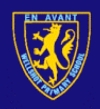 Wellshot Primary SchoolAnti-bullying PolicyWellshot Primary School is committed to providing a happy, caring and safe environment for every child so that they can learn and play. Bullying of any kind is unacceptable and will not be tolerated in our school. We take all incidents of bullying seriously. Bullying hurts. No-one deserves to be bullied. Everybody has the right to be treated with respect and pupils who are bullying others need to learn different ways of behaving. Bullying goes against all of our values that are so important to providing a nurturing environment for children. These values are: RespectFriendshipTrustCo-operationHappinessPRINCIPLESIn line with the United Nation Convention on the Rights of a Child, children have the right tobe listened to (Article 12) be protected from being hurt (Article 19) a good quality education (Article 28)learn, play and relax in a safe environment (Article 31)treatment if they have been hurt (Article 39)DEFINITION OF BULLYINGBullying can be physical or verbal. It can also be excluding someone on purpose and making them feel lonely and left out. Children can be bullied by just one person, or it might be a whole group of people. Sometimes people don’t realise that they are showing bullying behaviour. Forms of bullying:· Physical violence such as hitting or pushing another pupil.· Interfering with another pupil’s property, by taking it, hiding it or damaging it.· Using offensive names when talking to or about another pupil.· Teasing or spreading rumours about another pupil or his/her family.· Writing offensive notes or graffiti about another pupil.· Excluding another pupil from a group activity.· Making fun of another pupil’s appearance, way of speaking or personal mannerisms.· Using the internet or mobile phones to hurt or embarrass another person.The Responsibilities of StaffWellshot Primary staff willPromote a Rights Respecting ethos within the schoolBuild children’s self-esteem, self-respect and respect for othersLead by example and demonstrate the personal and social behaviour that we expect from pupils.Frequently discuss anti-bullying with children of all stages, and participate in initiatives such as Anti-Bullying Week and Rights Respecting School. Listen to children who have been bullied, take what they say seriously and act quickly to support and protect them.In any instance of bullying reported by a parent, follow up any complaint and report back promptly on the action which has been taken.Deal with observed instances of bullying promptly and effectively, in accordance with agreed procedures.The Responsibilities of PupilsWe expect our pupils to:Refrain from becoming involved in any kind of bullying, even at the risk of incurring temporary unpopularity.Intervene to protect the pupil who is being bullied, unless it is unsafe to do so. Report to a member of staff any witnessed or suspected instances of bullying, to dispel any climate of  secrecy and help to prevent further instances.Not suffer in silence, but have the courage to speak out, to put an end to their own suffering and that of other potential targets.The Responsibilities of ParentsWe ask our parents to support their children and the school by:Watching for signs of distress or unusual behaviour in their children, which might be evidence of bullying.Advising their children to report any bullying to their class teacher and explain the implications of allowing the bullying to continue unchecked, for themselves and for other pupils.Advising their children not to retaliate violently to any forms of bullying.Being sympathetic and supportive towards their children, and reassuring them that appropriate action will be taken;Co-operating with the school, if their children are accused of bullying, try to ascertain the truth. And point out the implications of bullying, both for the children who are bullied and for the bullies themselves.PROCEDURES FOR DEALING WITH INCIDENTS OF BULLYING BEHAVIOURAction which may be takenContacting parents/carers of all pupils concerned in the bullying incident.Informing the Senior Leadership TeamInvestigation.Feedback to those concerned.Consequences for children involved.Anti-Bullying Policy August 2017